تصحيح عمل الأسبوع السّابِق . في الْقراءَة والتَّعْبيرِ :   بَعْدَ تَرْتيبِ الأَفكارِ الرَّئيسَة بِحَسَبِ التَّسَلْسُلِ الزَّمَنيِ لِلْأَحْداثِ وَرَبْطِها ، حَصَلْنا على تَلْخيصِ   نَصِّ " أُريدُ حِذاءً " .  إقْرَإِ التّلْخيصَ عِدَّةَ مَرّاتٍ ، ثُمَّ أَعِدْ إِخْبارَ الْقِصَّةَ غَيْبًا .                                                 أُريدُ حِذاءً        نَدى تُحِبُّ السُّرْعَةَ في مُخْتَلَفِ أَنْشِطَتِها .        شاهَدَتْ نَدى إِعْلاناتٍ في التِّلْفازِ عَنْ أَحْذِيَةٍ  يَنْتَعِلُها مشاهيرُ الرِّياضِيِينَ ، فَظَنّتْ أَنَّ حِذاءهَا   غَيْرُ جَيِّدٍ لِتَصيرَ بَطَلَةً في السُّرْعَةِ . عِنْدَئِذٍ ، وَضَعَتْ خُطَّةً لِلْحُصولِ على حِذاءٍ جَديدٍ .        صَحِبَتْ ندى جَدَّتَها إلى السُّوقِ ، وَأَدْخَلَتْها مَحَلَّ الأَحْذِيَةِ  حَيْثُ أَخَذَتْ تَعْرِضُ لِلْبائَعِ مساوئَ حِذائِها ، ثُمَّ سَأَلَتْهُ عَنْ رَأْيِهِ فيهِ . بَعْدَ أنْ تَفَحَّصَ الرَجلُ الْحِذاءَ صَرَّحَ أَنَّهُ مُمْتازٌ .        خَرَجَتْ  ندى  وَجَدَّتُها  مِنَ الْمَحَلِ  وَهِيَ  تَتَظاهَرُ بِالْحُزْنِ  الشَّديدِ ، وَتُفَكِّرُ في وَضْعِ  خُطَّةٍ أُخْرَى لِلْحُصولِ على حِذاءٍ جَديدٍ .  في الْقواعِد :            ألضّمير المُتَّصِل  يَدُلُّ الضَّميرُ الْمُتَّصِلُ على الضَّميرِ الْمُنْفَصِلِ : هُما   دَرَسَا      ألف الإثْنَيْنِ ضَمير مُتَّصِل يَدُلُّ على الضَّميرِ الْمُنْفَصِلِ هُما . هُم    دَرَسُوا     واو الْجماعَة ضمير مُتَّصِل يَدُلُّ على الضَّميرِ الْمُنْفَصِلِ هُم . هُنَّ   دَرَسْنَ      نون النِّسْوَة ضمير متَّصِل يَدُلُّ على الضَّميرِ الْمُنْفَصِلِ هُنَّ . أَنْتَ  دَرسْتَ      تاء الْمُخاطَب ضَمير مُتَّصِل يَدُلُّ على الضَّميرِ الْمُنْفَصِلِ أَنْتَ . أَنْتِ  دَرَسْتِ      تاء الْمُخاطَبَةِ ضمير مُتَّصِل يَدُلُّ على الضَّميرِ الْمُنْفَصِلِ أَنْتِ . أنا   دَرَسْتُ      تاء الْمُتَكَلِّم ضَمير مُتَّصِل يَدُلُّ على الضَّميرِ الْمُنْفَصِلِ أَنا . نَحْنُ دَرَسْنا      نا الْمُتَكَلِّمَيْنِ والْمُتَكَلِّمِينَ ضمير مُتَّصِل يَدُلُّ على الضَّميرِ الْمُنْفَصِلِ نحنُ . يَحُلّ الضَّميرُ الْمُتَّصِلُ مَحَلَّ الإِسْمِ وَيَعودُ إِلَيْهِ : الطَّبيبانِ عالَجا الْمَرْضى . ألف الإثْنَيْنِ ضمير مُتّصِل يعودُ إلى الطَّبيبانِ . إصْطَحَبَتْ نَدى جَدَّتَها إلى السّوقِ .  ها  ضَمير مُتَّصِل يَعودُ إلى ندى . قَدْ يَتَّصِلُ الضَميرُ بِالْفِعْلِ : نَجْحْتُ      نَجَحُوا      نَجَحْتَ        نَجَحَا       نَجَحْنا  أو بِالْإِسْمِ :  مَدْرَسَتُهُ     مَدْرَسَتُكَ     مَدْرَسَتُكِ    مَدْرَسَتُنا     مَدْرَسَتِي اَو بالْحَرْفِ :  مِنْهُ        منْكَ          مِنْكِ         مِنّا           مِنِّي      ألضَّمائِرُ الْمُتَّصِلَة بِالْفِعْلِ : ألف الإثْنين ( ا ) ـ واو الْجَماعَة ( و) ـ نُونُ النِّسْوَة ( نَ ) ـ التّاء الْمُتَحَرِّكَة ( تُ ـ تَ ـ تِ ) ـ نا الْمُتَكَلِّمَيْنِ والْمُتَكَلِّمينَ ( نا )   الضَّمائِر الْمُتَّصِلَة بِالْإِسْمِ : ألهاء ـ الْكاف ـ نا ـ ياء الْمُتَكَلِم ـ الضَّمائِرُ الْمُتَّصِلَة بالْحَرْفِ : الهاء ـ الكاف ـ نا ـ ياء المُتَكَلِّم ـ فرض : صَرِّفِ الْجُمْلَةَ التّالِيَةَ في الماضي معَ جَميعِ الضَّمائِرِ : ألرَّجُلُ ابْتَسَمَ وَرَحَّبَ بِضُيوفِهِ . هُوَ    ابْتَسَمَ وَرَحَّبَ بِضُيوفِهِ . هُما   ........................                                                             إلى اللِّقاء أَيُّها الأَحِبّاء ‏‏        مدرسة دومينيكان لسيدة الداليفراند عاريا- لبنانالصّف الرّابع الأساسي           حزيران- الاسبوع الثاني   الاسم: ...............................أ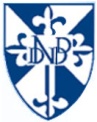 